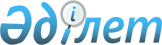 Об определении целевых групп населения города Усть-Каменогорска на 2012 год
					
			Утративший силу
			
			
		
					Постановление акимата города Усть-Каменогорска Восточно-Казахстанской области от 28 декабря 2011 года N 14483. Зарегистрировано Управлением юстиции города Усть-Каменогорска Департамента юстиции Восточно-Казахстанской области 27 января 2012 года за N 5-1-178. Прекращено действие по истечении срока, на который постановление было принято (письмо акимата города Усть-Каменогорска ВКО от 04 января 2013 года № Шн-2/4)      Сноска. Прекращено действие по истечении срока, на который постановление было принято (письмо акимата города Усть-Каменогорска ВКО от 04.01.2013 № Шн-2/4).      Примечание РЦПИ.

      В тексте сохранена авторская орфография и пунктуация 

      В соответствии с подпунктом 14) пункта 1 статьи 31 Закона Республики Казахстан от 23 января 2001 года «О местном государственном управлении и самоуправлении в Республике Казахстан», статьей 5, подпунктом 2) статьи 7 Закона Республики Казахстан от 23 января 2001 года «О занятости населения» акимат города Усть-Каменогорска ПОСТАНОВЛЯЕТ:



      1. Определить следующие целевые группы населения по городу Усть-Каменогорску на 2012 год:

      1) молодежь в возрасте до двадцати одного года;

      2) воспитанники детских домов, дети-сироты и дети, оставшиеся без попечения родителей, в возрасте до двадцати трех лет;

      3) одинокие, многодетные родители, воспитывающие несовершеннолетних детей;

      4) граждане, имеющие на содержании лиц, которые в порядке, установленном законодательством Республики Казахстан, признаны нуждающимися в постоянном уходе, помощи или надзоре;

      5) лица предпенсионного возраста (за два года до выхода на пенсию по возрасту);

      6) инвалиды;

      7) лица, уволенные из рядов Вооруженных Сил Республики Казахстан;

      8) лица, освобожденные из мест лишения свободы и (или) принудительного лечения;

      9) оралманы;

      10) малообеспеченные;

      11) выпускники организаций технического и профессионального, высшего и послевузовского образования;

      12) лица, высвобожденные в связи с ликвидацией работодателя – юридического лица либо прекращением деятельности работодателя – физического лица, сокращением численности или штата работников;

      13) лица, не работающие длительное время (более одного года);

      14) женщины старше 50 лет;

      15) мужчины старше 55 лет;

      16) участники Программы занятости 2020, завершившие профессиональное обучение по приоритетным профессиям (специальностям);

      17) лица, состоящие на учете службы пробации уголовно-исполнительной инспекции.

      Сноска. Пункт 1 с изменением, внесенным постановлением акимата города Усть-Каменогорска от 04.09.2012 № 2963 (вводится в действие через 10 дней после опубликования).



      2. Государственному учреждению «Отдел занятости и социальных программ города Усть-Каменогорска», коммунальным государственным учреждениям «Центр занятости № 1» акимата города Усть-Каменогорска, «Центр занятости № 2» акимата города Усть-Каменогорска обеспечить временную занятость лиц, отнесенных к целевым группам населения, и содействие в их трудоустройстве.



      3. Контроль за исполнением данного постановления возложить на заместителя акима города Нургазиева А.К.



      4. Настоящее постановление вводится в действие по истечении десяти календарных дней после дня его первого официального опубликования.

       Аким города Усть-Каменогорска              И. Абишев
					© 2012. РГП на ПХВ «Институт законодательства и правовой информации Республики Казахстан» Министерства юстиции Республики Казахстан
				